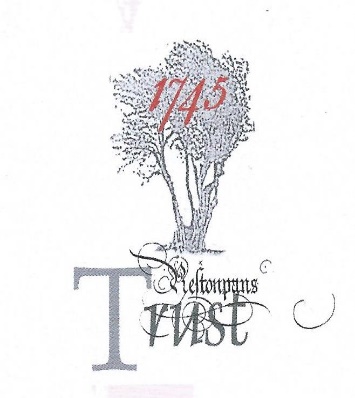 STIÙIRICH PRÒISEICT: SLIGHE GU BUAIDH – 275mh CEANN-BLIADHNA DEN BHLÀR                                (tionndadh Gàidhlig)Bidh an neach a thèid fhastadh a’ co-òrdanachadh agus a’ dèanamh cinnteach à lìbhrigeadh is luachadh èifeachdach air a’ phrògram de ghnìomhachdan cultarach, a tha an t-Urras air co-dhùnadh a bhios air a thaisbeanadh tro 2020 mar urram don 275mh Ceann-bliadhna de Bhlàr Prestonpans.  Tha feum aig a’ phrògram air conaltradh bhon choimhearsnachd ionadail a làn-mheudachadh aig gach ìre a tha iomchaidh a thuilleadh air luchd-amais nàiseanta a thoirt na lùib. Tro 2021, thèid dìleab nan gnìomhachdan a thasgadh tro chruthachadh air stòrasan seasmhach. Bidh luachadh mionaideach is leantainneach a’ gabhail a-steach glacadh didseatach mar eLeabhar air an stòr de ghnìomhachdan a tha air a chruthachadh tro chom-pàirteachadh dìreach leis a’ choimhearsnachd.   Bidh an Stiùiriche Pròiseict ag aithris dìreach do Chathraiche Blàr Prestonpans [Urras Dualchais 1745[BPHT] agus do Chathraiche Sgioba-obrach Urrasairean Slighe gu Buaidh agus sponsairean eile a’Phròiseict. Bidh Oifigear Ghnìomhachdan Cultarach ann an Sgioba Slighe gu Buaidh a bhios cunntachail don Stiùiriche Pròiseict agus gheibh iad seirbheisean ainmichte taic ionmhasail is oifis BPHT.  Gu cudromach, bidh cothrom aca cuideachd air an taic coimhearsnachd shaor-thoileach fharsaing air a bheil BPHT a’ soirbheachadh, a’ gabhail a-steach luchd-ealain, luchd-ciùil, luchd-eachdraidh, buidhnean mheadhanan sòisealta agus luchd-cleasachd èidichte. UALLAICHEAN IS PRÌOMH DHLEASTANASANFeumaidh an Sgioba Pròiseict conaltradh agus obrachadh ann an dlùth dhàimh leis gach buidheann coimhearsnachd a tha freagarrach a thuilleadh air ùidhean proifeiseanta iomchaidh uile, a’ gabhail a-steach Cinnidhean a Thàinig A-mach leis a’ Phrionnsa aig Prestonpans agus ‘Caraidean a’ Phrionnsa’ a tha a’ sìor fhàs. Feumaidh an Sgioba Pròiseict obrachadh ann an dlùth dhàimh ri agus taic a thoirt do dh’iomairt fhaicsinneach NLHF Great Places ann an Sgìre PSG. Feumaidh an Sgioba Pròiseict dèanamh cinnteach à lìbhrigeadh agus luachadh air a’ phrògram,  agus a bhith mothachail gum feum am Pròiseact comas an Urrais a thaisbeanadh agus a chinnteachadh a thaobh a leithid sin de thachartasan cultarach a liubhairt agus a stèidheachadh don àm ri teachd, a thuilleadh air a ghnìomhachdan a tha làn stèidhichte gu làithreach.  Feumaidh an Sgioba Pròiseict gach ceum reusanta a ghabhail gus conaltradh leothasan air feadh na coimhearsnachd a bhios a’ ceannach Tiogaidean Crannchuir gus am faic iad gu furasta mar a tha Tabhartasan Dualchais Crannchuir gan caitheamh, agus barail is tuigse nas fheàrr fhaotainn air an taobh air leth seo de dhualchas an coimhearsnachd. Nì an Sgioba Pròiseict cinnteach gum bi làn-taic iomchaidh ann do thrèanadh is leasachadh luchd-iùil saor-thoileach a’ bhlàr-batail gus a bhith cinnteach à barrachd solair do sgoiltean is buidhnean coimhearsnachd a thuilleadh air luchd-turais.   Bidh uallach air an Sgioba Pròiseict cuideachd airson Cuairt an 10mh Ceann-bliadhna  de Ghrèis-bhrat Prestonpans agus Comarrachadh air an 300mh Latha-breith aig a’ Phrionnsa Teàrlach Èideard Stiùbhart.  Conaltradh le coimhearsnachdan ionadail  Tha am Pròiseact làn dealasach mu chonaltradh leis a’ choimhearsnachd ionadail agus taic a thoirt dhaibh anns gach dòigh reusanta airson an tabhartasan a neartachadh agus/no a chumail suas. Chan eil am Pròiseact a’ dùileachadh agus cha mhotha a mholas iad aon phàtran conaltraidh le coimhearsnachdan ionadail ged a tha BPHT dealasach a thaobh a’ chothruim as fharsainge a th’ ann a bhith aig agus do na h-uile. Brosnaichidh an Sgioba Pròiseict buidhnean coimhearsnachd ionadail gu bhith a’ trusadh agus a’ trèanadh dhaoine saor-thoileach agus gu bhith ag obrachadh le sgoiltean gus aire a thogail don dualchas chultarach a tha na lùib, agus tuigse a thoirt dhaibh don dòigh a chaidh am blàr a shabaid agus an t-adhbhar gu bheil a theachdaireachd air chuimhne agus air a chumail suas tro na ginealaichean.    SGILEAN IS EÒLAS A THATHAR A’ SIREADH  Tha dreuchd Stiùiriche Pròiseict ag iarraidh comas air conaltradh ri buidhnean coimhearsnachd ionadail a tha eadar-mheasgaichte a’ rangachadh bho oifigearan an riaghaltais ionadail gu luchd saor-thoileach. Bithear a’ sùileachadh gum bi eòlas freagarrach ro-làimh ann an suidheachaidhean co-ionann ga thaisbeanadh air a’ chomas seo.Tha am Pròiseact ag iarraidh gun urrainn don Stiùiriche comas a thaisbeanadh air liubhairt agus aithris mu choinneamh raon-ama de 2 bhliadhna, taobh a-staigh a’ bhuidseat  agus taobh a-staigh feallsanachd is poileasaidhean BPHT; agus dèanamh cinnteach gu bheil gach neach a tha airidh, air am fiosrachadh gu cunbhalach mu adhartas agus mu dhùbhlain sam bith a dh’fhaodadh a thighinn am bàrr. Tha am Pròiseact gu sònraichte ag iarraidh leasachadh a bharrachd air cleachdadh na Gàidhlig leis an Urras an lùib a ghnìomhachdan gus urram a thoirt don chànan a bha air a labhairt  leis a’ mhòr-chuid de Ghàidheil aig Prestonpans ann an 1745.  Bidh aig an Stiùiriche Pròiseict agus/no Oifigear Ghnìomhachdan Cultarach ri uallach cuimsichte a ghabhail air a’ cho-phàirt seo den phròiseact. Tha e iomchaidh gum bi an t-Oifigear Ghnìomhachdan Cultarach air a tharraing bho phroifeiseantachd dhiofraichte bhon Stiùiriche Pròiseict. Tha taic eadar-obrachail agus for-ghnìomhach do choimhearsnachdan eadar-mheasgaichte, taisbeanaidhean agus seallaidhean grèis-bhrat an lùib a’ Phròiseict, agus tha seo a’ ciallachadh gum feum gach ball den Sgioba Pròiseict a bhith deònach siubhal air tursan a-mach, agus a bhith comasach air dràibheadh.Tha BPHT a’ cur taic ghnìomhach ri agus a’ brosnachadh ionnsachadh tro ghnìomh, ag iarraidh leasachadh leantainneach pearsanta agus proifeiseanta le luchd-obrach seiseanail agus saor-thoileach.  Mar sin, bithear a’ sùileachadh don Sgioba Pròiseict an Leabhar-latha Pròiseict a chumail, chan ann a-mhàin mar bhunait airson aithris fhoirmeil agus mar thaic do bhuidhnean coimhearsnachd a’ gabhail a-steach an eLeabhar, ach cuideachd mar bhunait airson an leasachaidh phearsanta fèin-luachaidh fhèin, a’ gabhail a-steach theisteanasan agus mar a bhios cothrom, airson in-chur gu seiminearan agus foillseachadh poblach.  Leas-phàipear: AM PRÒGRAM GHNÌOMHACHDAN CULTARACH Pròiseact 2 bhliadhna a’ leudachadh conaltradh leis a’ choimhearsnachd gus an 275mh ceann-bliadhna den bhlàr a chomharrachadh, an 300mh latha-breith aig Teàrlach Èideard agus an 10mh ceann-bliadhna aig Grèis-bhrat Prestonpans. • Pròiseact nàisein do phàistean 10-17 a dh’aois  airson bàrdachd, rosg no ealain lèirsinneach a chruthachadh, a’ meudachadh co-cheangailteachd dualchais agus a’  brosnachadh luchd-amais òg gu cur ri a dhìleab - a’ toradh ann an taisbeanaidhean agus foillseachadh. Cuirear fàilte air tagraidhean ann am Beurla, Albais agus Gàidhlig. • Leasachadh air lìonra taic Caraidean a’ Phrionnsa,  a’ trusadh agus a’ trèanadh saor-thoilich agus luchd-iùil ùr, le làthaireachd ath-ùraichte air-loidhne a tha cuimsichte air luchd-tadhail agus a’ fàgail cothrom nas fheàrr air an dà chuid an achadh blàir agus gnìomhachdan. Tha a’ Ghàidhlig gu bhith air a cleachdadh mar a bhios iomchaidh. • Taisbeanadh siubhail ath-ùraichte de Grèis-bhrat  Prestonpans,  a’ siubhal gu co-dhiù 4 choimhearsnachdan buntainneach air feadh Alba.  • Taisbeanadh “Prestonpans 275”  a’ rannsachadh na cruth-tìre chaochlaidich agus an eadar-mhìneachaidh chultaraich air an dualchas; a’ tarraing cruinneachadh air leth còmhla tro chom-pàirteachasan ùra le iasadan de chruinneachaidhean; le taic bho bhùithtean-obrach agus bho thachartasan co-cheangailte. Bidh eadar-mhìneachadh Gàidhlig agus Beurla ri fhaotainn. • Òrain a’ Chogaidh:  gnìomhaidhean coimhearsnachd dràma/ceòl/bàrdachd a’ togail air obair co-cheangailte ris an dualchas ann an Gàidhlig, Albais agus Beurla, a’ cruthachadh diofar phuingean inntrigidh air an ùidh ann an eachdraidh. • 275mh Ceann-bliadhna – An t-Sultain 2020 :  tachartasan a’ ruighinn luchd-amais eadar-mheasgaichte i.e. cuirm-chiùil, cuairtean air a’ bhlàr-batail ann an èideadh, don dà chuid sgoiltean ionadail agus don phoball san fharsaingeachd, co-labhairt luchd-eachdraidh ann an com-pàirteachas le foillseachadh Helion, agus pannalan ùra taisbeanaidh mu na cinnidhean agus rèisimeidean. • Dìleab  - plana air ùidh a cheangal suas tro 2021 agus às a dhèidh, a’ cruthachadh lìonraidhean is ghoireasan seasmhach don Urras. Tuigse is bàigh don Ghàidhlig ri an leasachadh don àm ri teachd.  